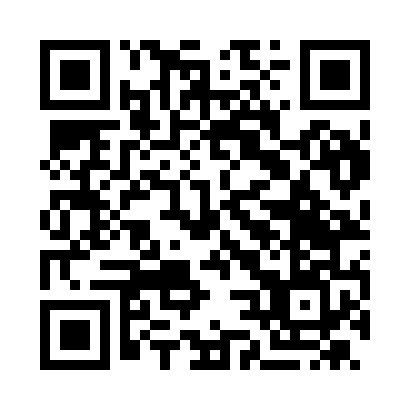 Ramadan times for Qom, IranMon 11 Mar 2024 - Wed 10 Apr 2024High Latitude Method: NonePrayer Calculation Method: Muslim World LeagueAsar Calculation Method: ShafiPrayer times provided by https://www.salahtimes.comDateDayFajrSuhurSunriseDhuhrAsrIftarMaghribIsha11Mon4:594:596:2212:163:386:116:117:3012Tue4:574:576:2112:163:396:126:127:3113Wed4:564:566:2012:163:396:136:137:3214Thu4:544:546:1812:163:396:146:147:3215Fri4:534:536:1712:153:406:146:147:3316Sat4:524:526:1512:153:406:156:157:3417Sun4:504:506:1412:153:406:166:167:3518Mon4:494:496:1312:143:416:176:177:3619Tue4:474:476:1112:143:416:186:187:3720Wed4:464:466:1012:143:416:186:187:3821Thu4:444:446:0912:143:416:196:197:3922Fri4:434:436:0712:133:426:206:207:3923Sat4:414:416:0612:133:426:216:217:4024Sun4:404:406:0412:133:426:226:227:4125Mon4:384:386:0312:123:426:226:227:4226Tue4:374:376:0212:123:436:236:237:4327Wed4:354:356:0012:123:436:246:247:4428Thu4:344:345:5912:113:436:256:257:4529Fri4:324:325:5712:113:436:256:257:4630Sat4:314:315:5612:113:446:266:267:4731Sun4:294:295:5512:113:446:276:277:481Mon4:284:285:5312:103:446:286:287:482Tue4:264:265:5212:103:446:296:297:493Wed4:254:255:5112:103:446:296:297:504Thu4:234:235:4912:093:446:306:307:515Fri4:224:225:4812:093:456:316:317:526Sat4:204:205:4612:093:456:326:327:537Sun4:184:185:4512:093:456:336:337:548Mon4:174:175:4412:083:456:336:337:559Tue4:154:155:4212:083:456:346:347:5610Wed4:144:145:4112:083:456:356:357:57